Добрый день, уважаемые студенты!Продолжаем говорить о генетике. Обязательно напишите конспект,выполните задания урока, домашнюю работу.Не торопитесь! Будьте внимательны!Я всегда с Вами на связи! Звоните! Пишите!Жду Ваших ответов на адрес электронной почты nastenkapo2017@mail. ruС уважением, Анастасия ВладимировнаТЕМА УРОКА: «Наследование признаков у человека. Наследственные болезни, их предупреждение» (2 часа)Самое главное для человека в жизни – это его здоровье. Ведь недаром, испокон веков известна фраза «В здоровом теле - здоровый дух!». И это, действительно так, ведь, если Вы здоровы, значит у Вас – прекрасное настроение и спорится любое дело. А потому от всей души желаю Вам самого наикрепчайшего здоровья!Попытаемся ответить на следующие вопросы:Что такое здоровье? Дайте определение.От каких четырёх факторов зависит здоровье человека (ваше здоровье)?   Какой из этих факторов будет определяющим?На предшествующих уроках мы уже изучили основные закономерности наследования признаков, выяснили, что понятие «один ген – один признак» распространяется в основном на растительные организмы, у животных наследование признаков происходит значительно сложнее.Распространяются ли закономерности передачи наследственных свойств, открытые Г.Менделем, на человека? Человек – сложнейшая загадка для науки и самого себя, понимание его природы было и остается предметов многочисленных исследований, в том числе и генетических.Генетика человека – раздел науки генетики, который объясняет многое из того, что ранее было загадочным в биологической природе человека. Этот раздел науки называется антропогенетика.Антропогенетика - специальное направление генетики человека, биологии человека и антропологии, основанное на применении подходов и методов генетики к исследованиям современных и древних популяций человека. В настоящее время ясно, что наследственность человека подчиняется тем же самым биологическим закономерностям, что и наследственность всех живых существ. Так как генетический материал заключен в хромосомах, которых 23 пары, генетическая программа тоже подвержена мутациям.Как происходит наследование отдельных признаков у человека, это мы и выясним на уроке.Пройдите пожалуйста по ссылке и посмотрите учебный видеоматериал:https://www.youtube.com/watch?v=hZb9w7BkHZ4Мы знаем, что биологическая роль живого существа – оставить после себя потомство. Человек имеет право на жизнь, здоровье и деторождение. Общество и прежде всего родители, обязано осознать всю ответственность перед детьми за их жизнь и здоровье.Закрепим изученный материал. Согласны ли вы со следующими утверждениями?1. Наследственность – способность передавать признаки потомкам 2. Гамета – слияние половых клетокДомашнее задание!!!Определите характер наследования признака и укажите генотипы всех членов родословной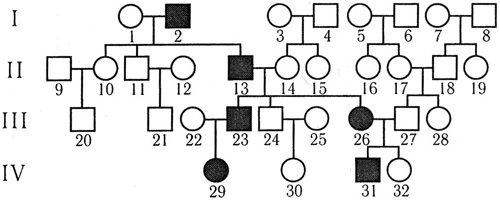 